MallFörnyad konkurrensutsättning Avfallskärl för offentlig utomhusmiljö 2022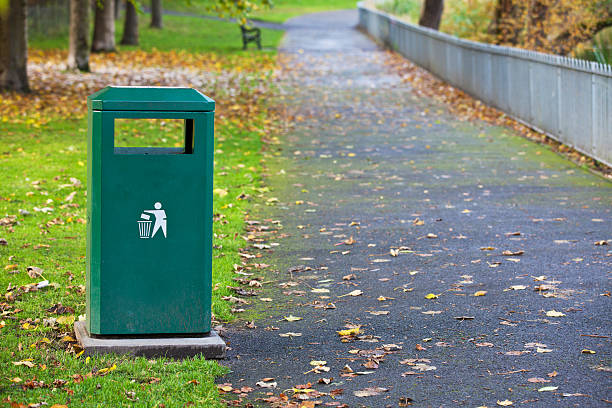 InledningDenna mall är framtagen för beställarna (avropande myndigheter och enheter) i syfte att underlätta vid avrop från ramavtalet Avfallskärl för offentlig utomhusmiljö 2022 . Vid eventuella frågor relaterade till avtalet går det bra att kontakta Kundsupport vid Adda Inköpscentral AB på tele: 08 525 029 96 alternativt skicka ett mail till inkopscentralen@adda.seDenna mall är inte tvingande utan ska ses som ett förslag. Avropande myndigheter och enheter är fria att utforma sina avrop hur de vill så länge dessa inte strider mot ramavtalets villkor eller mot Lagen om offentlig upphandling (LOU).AllmäntRamavtalet omfattar köp av avfallspåsar och är indelat i fyra (4) anbudsområden.Anbudsområden:1. Solcellskomprimerande skräpkorgar2. Sorteringsmoduler3. Papperskorgar4. Papperskorgar med sensorer Förnyad konkurrensutsättning används vid avrop som UM (upphandlande myndighet) beräknar överstiga ett värde om:Solcellskomprimerande skräpkorgar 	SEK 250 000Sorteringsmoduler 		SEK 250 000Papperskorgar 		SEK 100 000Papperskorgar med sensorer 	SEK 100 000Ett avrop får inte delas upp i flera delar för att kringgå beloppsgränsen för förnyad konkurrensutsättning.Den förnyade konkurrensutsättningens steg Förnyad konkurrensutsättning är ett beställningssätt som gör det möjligt för beställaren att göra en bättre affär för sin specifika beställning. Vid förnyad konkurrensutsättning får ramavtalsleverantörerna konkurrera på nytt utifrån beställarens behov.Den förnyade konkurrensutsättningen går till enligt följande;Avropsförfrågan – (se mall för avropsförfrågan sid. 4)	Beställaren preciserar sitt avrop och anger utvärderingskriterier i avropsförfrågan. Avropsförfrågan skickas sedan (samtidigt) till alla leverantörer som erbjuder produkter inom den produktgrupp som avropet avser. Beställaren anger i avropsförfrågan en tidsfrist inom vilken Leverantören är skyldig att skriftligen (papper eller elektronisk form) svara Beställaren. Mall för avropssvar – (se mall för avropssvar sid. 5)Leverantören svarar beställaren inom angiven tid med anbud.Anbuden från Leverantören öppnas först efter att tidsfristen för inlämnandet har löpt ut. Beställaren utvärderar de inkomna svaren för att finna den mest fördelaktiga lösningen för sitt behov.Tilldelningsbesked – (se mall för tilldelningsbesked sid. 6)Beställaren meddelar sitt tilldelningsbeslut till samtliga Leverantörer med motiv till beslutet. Adda rekommenderar att beställaren tillämpar en frivillig avtalsspärr om minst 10 dagar efter att tilldelningsbeskedet meddelats leverantörerna.Beställning skickas till den Leverantör som har lämnat det bästa anbudet på grundval av de kriterier som angetts i förfrågan.Avropsförfrågan - (se mall för avropsförfrågan sid. 4)I den avropsförfrågan som avropande myndighet skickar till Leverantören ingår följande;KontaktuppgifterFörutsättningarAvropspreciseringI informationen om ramavtalet som finns på Addas:s hemsida https://www.adda.se/upphandling-och-ramavtal/ramavtal-och-avtalskategorier/gata-och-park/avfallskarl-for-offentlig-utomhusmiljo/  framgår till vilken e-postadress den förnyade konkurrensutsättningen skickas för respektive Leverantör.KontaktuppgifterHär anges kontaktuppgifter för den avropande myndigheten. Det är till denna adress, alternativt e-postadress, som Leverantören skickar sitt anbud.FörutsättningarHär anges; Sista dag för att lämna in anbud (tidsfristen ska vara skälig med hänsyn tagen till avropets omfattning och art),Anbudets giltighetstid (i giltighetstiden bör höjd tas för att den förnyade konkurrensutsättningen kan överprövas, samtidigt bör det beaktas att alltför lång giltighetstid tenderar att höja priset),Erbjuden tidsperiod för eventuell avsyningAvropspreciseringVid avrop genom FKU ska krav och behov preciseras för att på bästa sätt möta efterfrågat behov. Det handlar om att komplettera eller förfina villkoren i ramavtalet. Observera att fastställda villkor i ramavtalet inte kan omförhandlas.Nedan finns några exempel på olika krav och utvärderingskriterium som kan användas ochutvärderas. Förutom angivna exempel kan andra krav, angivna i avropsförfrågan, förekomma.Exempel:- Funktionalitet - att produkten ska uppfylla vissa efterfrågade funktioner eller krav - Tekniska krav - Krav på material- Anpassning till befintliga produkter, komplettering- Leverans och/eller leveranstid - att produkterna ska levereras till en speciellt angiven plats inom en viss leveranstid- Pris- HållbarhetMall för avropsförfråganAvropsobjektetAvropet avser produktområdet (OBS! endast ett produktområde per avropsförfrågan):	Solcellskomprimerande skräpkorgar	Sorteringsmoduler	Papperskorgar	Papperskorgar med sensorerKontaktuppgifterFörutsättningarAvropspreciseringMall för avropssvar (anbud)   -  Fylls i av leverantörenKontaktuppgifterOffererad produktAnbudspreciseringPrisuppgifterTilldelningsbeskedTilldelningsbesked för Avrop av Adda Inköpscentrals AB ramavtal Avfallskärl för offentlig utomhusmiljö 2022.AnbudsgivareÖppning av anbuden genomfördes: Vid anbudstidens ingång hade   stycken anbud inkommit. Anbudsgivare var följande:UtvärderingI avropsförfrågan beskrivs den utvärderingsmodell som tillämpas i avropet.ResultatUtvärderingens resultat är att anbud   är mest fördelaktiga anbudet med hänsyn tagen till gällande utvärderingskriterier.BeslutMed hänvisning till ovanstående resultat och anbudssammanställning beslutar Avropande myndighetens namn att anta  leverantör  i detta avrop.Avtalsspärr Från det att den upphandlande myndigheten/ -enheten meddelat anbudsgivarna tilldelningsbeslut, inträder en avtalsspärr på 10 dagar då myndigheten inte får teckna avtal (beställa).----------------------------------------------	--------------------Underskrift			DatumAvropande myndighetKontaktpersonTelefonE-postAvropets benämningDiarienummer (motsv.)Sista dag för svarAnbudets giltighetstid (minst t.o.m. datum)1 Behov (beskriv i text)2 Önskad leveranstidpunkt3 Utvärderingskriterium4 KommentarerLeverantörKontaktpersonTelefonE-postadressAvropets benämningAvropets diarienummerProduktAnbudets giltighetstid1 Leveranstidpunkt2 Erbjuden produkt3 Utvärderingskriterium4 Övriga krav5 KommentarerPrisKronor (exklusive mervärdesskatt)Erbjuden produktÖvrigtSummaAvropande myndighet/ enhetHandläggareAvropets benämningDiarienummer ( motsv.)Sista dag för svarAnbudens giltighetstidAnbudsgivare (anbud)AnbudsprisResultat1. 2. 3. 4. 5. 6. 7. 8. 